8^ Edizione del Concorso di Poesia DialettaleCITTÀ DI CASTEL MAGGIORENell’ambito del progetto “Viva al dialàtt”, promosso dal Settore Cultura, Sport e Turismo dell’Unione Reno Galliera, viene bandito, in collaborazione con la Città di Castel Maggiore e con l’Associazione culturale I GRIGIORO, un concorso di poesie composte in dialetto bolognese e dedicate al tema“I prufómm dla cusénna ed cà mî”Le opere in lingua italiana o in altri dialetti non verranno tenute in considerazione e non saranno restituite.Ogni concorrente potrà partecipare con un massimo di due poesie, le quali potranno essere in rima o in versi sciolti.Le poesie dovranno essere inedite e non essere già state presentate in altri concorsi.Ogni poesia dovrà essere scritta a macchina o a computer o in stampatello e dovrà riportare in calce uno pseudonimo o un motto. Tale pseudonimo/motto dovrà essere ugualmente riportato sopra una busta chiusa contenente nome, cognome, indirizzo e numero telefonico dell’autore. La busta contenente il/i componimento/i dovrà essere inserita in una ulteriore busta assieme alla liberatoria allegata al presente bando, debitamente completata e firmata.Al fine di un’eventuale pubblicazione, si richiede che le poesie siano scritte in dialetto lessicografico e che sia inserita, assieme ad esse, anche la relativa traduzione italiana.Le poesie che non rispetteranno tali requisiti parteciperanno ugualmente al concorso, ma non ne verrà garantita la pubblicazione.Non è richiesta alcuna tassa d’iscrizione.La Giuria, presieduta da Belinda Gottardi, Sindaco di Castel Maggiore delegato per le politiche culturali dell’Unione Reno Galliera, e composta da esperti e appassionati della cultura felsinea, assegnerà, a proprio insindacabile giudizio, un primo e secondo premio alla prima e seconda poesia classificata.La Giuria selezionerà altre otto poesie, tra le quali il pubblico, durante la serata di premiazione, potrà scegliere la vincitrice del “Premio del Pubblico”.La giornata di premiazione si terrà nel mese di giugno 2022 (sabato o domenica), all’interno della rassegna Condimenti Festival a Villa Salina in località Primo Maggio - Castel Maggiore.I concorrenti potranno far pervenire le buste (come indicato al punto 4) a partire dal giorno 01/02/2022 fino alle ore 12 del giorno 02/04/2022 ai seguenti indirizzi:Per posta a: Unione Reno Galliera - Protocollo Area Servizi alla persona - Servizi generali, Via Pescerelli, 47, 40018, San Pietro in Casale (BO); non necessita raccomandata e farà fede il timbro postale;mediante consegna a mano presso Unione Reno Galliera - Area Servizi alla persona - Via Pescerelli, 47, 40018, San Pietro in Casale (BO), nei seguenti orari: dal lunedì al venerdì dalle 9,00 alle 12,30.Sulla busta, sia in caso di consegna a mano che in caso di spedizione, dovrà obbligatoriamente essere indicata la dicitura:” Iscrizione VIII Edizione Concorso Poesia Dialettale Città di Castel Maggiore”.Informazioni:  
Ufficio Eventi Reno Galliera 
Tel. 051-8904825/824 – 3311081173 - eventi@renogalliera.it Allegato LiberatoriaCopia Documento IdentitàOttava Edizione del Concorso di poesie in BologneseDal Tema “I prufómm dla cusénna ed cà mî”LiberatoriaLa/Il sottoscritto _______________________________________________
residente in ___________________________________________________
Città ___________________________________________ Prov. ________
nata/o a _________________________________________ il ____/____/____
Codice Fiscale __________________________________________________
con la presente autorizza la pubblicazione senza scopo di lucro delle proprie opere presentate al Concorso di Poesia dialettale Città di Castel Maggiore –Unione Reno Galliera. Ne vieta altresì l’uso in contesti che ne pregiudichino la dignità personale ed il decoro. La cessione delle opere e il loro utilizzo sono da considerarsi effettuate in forma gratuita. Il soggetto_________________________(firma leggibile)Data il ………………………………… Da consegnare debitamente compilata e firmata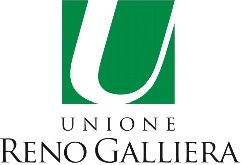 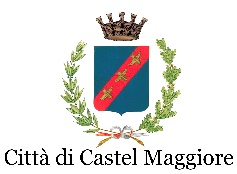 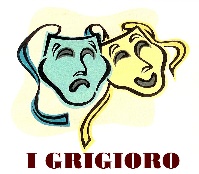 